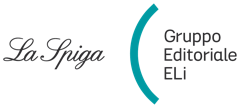 Scuola ……………………………………………………………………………………………………………………Anno scolastico ……………………… Sezioni ………..………………………………………………………Relazione per l’adozione del testoMISSIONE COMPIUTA! PLUS • LETTURESussidiario dei Linguaggi classi 4-5 • La Spiga, 2024, Gruppo Editoriale ELiSi propone l’adozione di questo Corso per i seguenti motivi:Il progetto Missione Compiuta! Plus privilegia il piacere di leggere, il coinvolgimento emotivo, l’attenzione a tutti/e e a ciascuno/a. La missione da raggiungere riguarda le abilità (saper leggere, riassumere, analizzare tipologie testuali e parole), le conoscenze (delle tipologie testuali e delle strutture grammaticali) e le competenze (imparando a esplorare una tematica, a leggere criticamente, a comprendere e a produrre).La struttura dei Libri di Lettura è suddivisa in sezioni. La prima lavora sulle tipologie testuali: in apertura, una mappa presenta le caratteristiche della tipologia in questione; poi si sviluppa l’analisi della tipologia, attraverso lavori di scoperta e riconoscimento delle principali caratteristiche; al termine di ogni tipologia, una mappa operativa – anche digitale – consolida le conoscenze e aiuta a organizzarle, mentre una verifica appura quanto appreso. La seconda sezione lavora sulle tematiche: in essa si propone un importante lavoro sulla comprensione del testo con risvolti operativi sulle Life Skills. La scelta antologica è molto attuale, attenta ai temi della parità di genere, della diversità, dell’inclusione e in generale è riservato ampio spazio allo sviluppo delle competenze non cognitive e alla stimolazione delle diverse intelligenze, grazie alla presenza di compiti non noti e di box di visione mentale e mindfulness.  All’Educazione civica e alla Logica linguistica sono dedicati dei percorsi specifici, graduali e stimolanti. Nei volumi di Riflessione linguistica si lavora, con numerose batterie di esercizi, sulle Grammatiche: funzionale, esplicita e valenziale. Tutte le attività sono attentamente graduate e, per una didattica inclusiva, adottano un codice colore che distingue quelle un po’ più facili da quelle un po’ più difficili. Numerose le mappe, proposte anche nel libro digitale come videolezioni. Strettamente collegato ai volumi di Riflessione linguistica è il manuale Missione Regole!, contenente le principali regole grammaticali, sempre corredate da numerosi esempi. Al manuale, tutto in carattere ad alta leggibilità, sono collegate anche molteplici batterie di esercizi digitali.Nel Quaderno di Scrittura e Riassunto, uno per classe, produzione e riassunto sono affrontati in modo integrato e concatenato, attraverso un percorso chiaro e ben scandito. Il volume biennale delle Verifiche non intende valutare solo le conoscenze e le competenze acquisite dal bambino e dalla bambina, ma si propone di monitorare il percorso di crescita personale di ciascuno/a. Otto prove – quattro per anno, due per quadrimestre – vertono su Ascolto, Lettura e Comprensione, Riflessione linguistica, Produzione, allenando le diverse intelligenze grazie ai compiti non noti. Sono presenti valutazione, autovalutazione e valutazione partecipata, per rendere il momento della verifica “amico” dei bambini e delle bambine. Nel volume dei Linguaggi Espressivi l’analisi dei principali aspetti della grammatica artistica e musicale si snoda tra le sale tematiche di un libro-museo, nelle quali si presentano artisti e artiste, opere in prosa e in poesia e divertenti apparati laboratoriali. L’estensione digitale consente di muoversi tra le sale del libro-museo, per un’esperienza immersiva. All’insegnante e alla classe viene fornito quanto segue:- Manuali Valutare Oggi con strumenti per la progettazione, la verifica, la valutazione e l’autovalutazione.- Una Guida insegnante per anno, contenente anche: percorsi su riflessione linguistica, comprensione, riassunto, tipologie testuali; antologia di letture; un percorso unitario di compiti di realtà collegati tra di loro da svolgere durante l’intero anno scolastico; un percorso di Educazione civica; un percorso di logica linguistica; percorsi semplificati (a richiesta, disponibili anche a parte).- Copie assistite dei due volumi di Riflessione linguistica con tutti gli esercizi svolti.- Poster murali e Audio mp3.- #altuofianco: sezione del sito del Gruppo Editoriale ELi con tantissime risorse per la programmazione, la didattica mista, la valutazione e il sostegno.- Libri digitali scaricabili, con attività e risorse extra condivisibili attraverso Google Classroom, audiolibri, tracce audio, libro liquido, simulazioni di prove nazionali INVALSI, percorsi semplificati stampabili, mappe grammaticali interattive, con attività, il Grande Gioco dell’Educazione Civica “Smile Game” e l’esperienza immersiva del Museo interattivo.